サンプル会社名会社概要（キャッチコピー含む）■勤務時間　　■休日・休暇  ■初任給　　　■賞与        ■諸手当　　　■福利厚生　　■事業内容　　〒◉URL：　　　     ○E-mail： 創　業　　　　年　　　月　　　　　代 表 者　　　　　　　　　　　　　　　従業員数　　　　名資本金　　　　　　　万円　　　　　年間売上  　　　　　　円　　　　　　　認証　　　　　　　　　　　　　　　　　 会社HPへ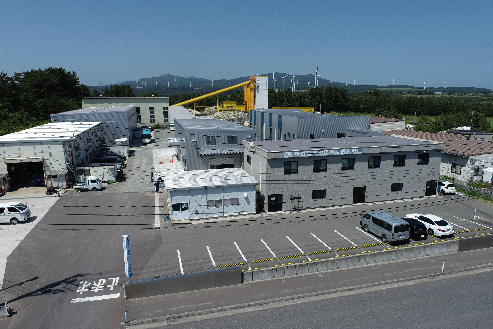 ■勤務時間　　08:00～17:00■休日・休暇  年間　　日、長期休暇（GW、お盆、年末年始）、有給休暇取得奨励日：有給休暇取得率　％、残業時間月平均　時間■初任給　　　大卒　　　　　円、専門・能開校　　　　円、高卒　　　　円、昇給 年　回（　月）■賞与        年　回 （　月・　月）■諸手当　　　通勤手当、家族手当■福利厚生　　各種社会保険、退職金制度、■事業内容　　技術系職種（電気、電子、機械、化学、土木）　　　　　　　　　　　　　　チャレンジ精神、コミュニケーション力〒039-3212　青森県上北郡六ヶ所村大字尾駮字上尾駮22-258　TEL 0175-73-2277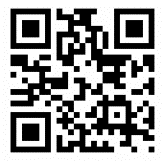 ◉URL：www.r-e-c.jp     ○E-mail：yusuke_kacchi@r-e-c.co.jp 創　業　昭和60年（1985年）1月　　代 表 者　取締役社長　附田　妙子　　従業員数　　　名資本金　　　　万円　　　　　　　　　年間売上  　　　　億円　　　　　　　認証　くるみん、ユースエール他　　　　 会社HPへ